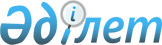 Жылыой ауданының ауылдық округтерінің және Жаңа Қаратон кенті аумағында жергілікті қоғамдастықтың бөлек жиындарын өткізу және жергілікті қоғамдастық жиынына қатысу үшін ауыл, көше, көппәтерлі тұрғын үй тұрғындары өкілдерінің санын айқындау қағидасын бекіту туралы
					
			Күшін жойған
			
			
		
					Атырау облысы Жылыой ауданы мәслихатының 2015 жылғы 23 маусымдағы № 30-2 шешімі. Атырау облысының Әділет департаментінде 2015 жылғы 02 шілдеде № 3238 болып тіркелді. Күші жойылды - Атырау облысы Жылыой аудандық мәслихатының 2023 жылғы 20 желтоқсандағы № 10-6 шешімімен
      Ескерту. Күші жойылды - Атырау облысы Жылыой аудандық мәслихатының 20.12.2023 № 10-6 шешімімен (алғашқы ресми жарияланған күнінен кейін күнтізбелік он күн өткен соң қолданысқа енгізіледі).
      Ескерту. Шешімнің тақырыбы жаңа редакцияда - Атырау облысы Жылыой аудандық мәслихатының 25.03.2022 № 16-9 (алғашқы ресми жарияланған күнінен кейін күнтізбелік он күн өткен соң қолданысқа енгізіледі) шешімімен.
      "Қазақстан Республикасындағы жергілікті мемлекеттік басқару және өзін-өзі басқару туралы" Қазақстан Республикасының 2001 жылғы 23 қаңтардағы Заңының 39-3 бабының 6 тармағына, "Бөлек жергілікті қоғамдастық жиындарын өткізудің үлгі қағидаларын бекіту туралы" Қазақстан Республикасы Үкіметінің 2013 жылғы 18 қазандағы № 1106 қаулысына сәйкес және 2015 жылғы 8 маусымдағы Майкөмген ауылдық округі әкімінің № 7, 2015 жылғы 8 маусымдағы Қара Арна ауылдық округі әкімінің № 11, 2015 жылғы 9 маусымдағы Қосшағыл ауылдық округі әкімінің № 23, 2015 жылғы 9 маусымдағы Ақкиізтоғай ауылдық округі әкімінің № 6, 2015 жылғы 9 маусымдағы Жем ауылдық округі әкімінің № 14, 2015 жылғы 10 маусымдағы Жаңа Қаратон кенті әкімінің № 28 шешімдері негізінде аудандық мәслихат ШЕШІМ ҚАБЫЛДАДЫ:
      1.  Майкөмген ауылдық округі аумағында жергілікті қоғамдастықтың бөлек жиындарын өткізу және жергілікті қоғамдастық жиынына қатысу үшін көше тұрғындары өкілдерінің санын айқындау қағидасы 1 қосымшаға сәйкес бекітілсін.

      Ескерту. 1-тармақ жаңа редакцияда - Атырау облысы Жылыой аудандық мәслихатының 25.03.2022 № 16-9 (алғашқы ресми жарияланған күнінен кейін күнтізбелік он күн өткен соң қолданысқа енгізіледі) шешімімен.

      2.  Қара Арна ауылдық округі аумағында жергілікті қоғамдастықтың бөлек жиындарын өткізу және жергілікті қоғамдастық жиынына қатысу үшін көше тұрғындары өкілдерінің санын айқындау қағидасы 2 қосымшаға сәйкес бекітілсін.

      Ескерту. 2-тармақ жаңа редакцияда - Атырау облысы Жылыой аудандық мәслихатының 25.03.2022 № 16-9 (алғашқы ресми жарияланған күнінен кейін күнтізбелік он күн өткен соң қолданысқа енгізіледі) шешімімен.

      3. Қосшағыл ауылдық округі аумағында жергілікті қоғамдастықтың бөлек жиындарын өткізу және жергілікті қоғамдастық жиынына қатысу үшін көше тұрғындары өкілдерінің санын айқындау қағидасы 3 қосымшаға сәйкес бекітілсін.

      Ескерту. 3-тармақ жаңа редакцияда - Атырау облысы Жылыой аудандық мәслихатының 25.03.2022 № 16-9 (алғашқы ресми жарияланған күнінен кейін күнтізбелік он күн өткен соң қолданысқа енгізіледі) шешімімен.

      4.  Ақкиізтоғай ауылдық округі аумағында жергілікті қоғамдастықтың бөлек жиындарын өткізу және жергілікті қоғамдастық жиынына қатысу үшін көше тұрғындары өкілдерінің санын айқындау қағидасы 4 қосымшаға сәйкес бекітілсін.

      Ескерту. 4-тармақ жаңа редакцияда - Атырау облысы Жылыой аудандық мәслихатының 25.03.2022 № 16-9 (алғашқы ресми жарияланған күнінен кейін күнтізбелік он күн өткен соң қолданысқа енгізіледі) шешімімен.

      5.  Жем ауылдық округі аумағында жергілікті қоғамдастықтың бөлек жиындарын өткізу және жергілікті қоғамдастық жиынына қатысу үшін көше тұрғындары өкілдерінің санын айқындау қағидасы 5 қосымшаға сәйкес бекітілсін.

      Ескерту. 5-тармақ жаңа редакцияда - Атырау облысы Жылыой аудандық мәслихатының 25.03.2022 № 16-9 (алғашқы ресми жарияланған күнінен кейін күнтізбелік он күн өткен соң қолданысқа енгізіледі) шешімімен.

      6.  Жаңа Қаратон кенті аумағында жергілікті қоғамдастықтың бөлек жиындарын өткізу және жергілікті қоғамдастық жиынына қатысу үшін көше тұрғындары өкілдерінің санын айқындау қағидасы 6 қосымшаға сәйкес бекітілсін.

      Ескерту. 6-тармақ жаңа редакцияда - Атырау облысы Жылыой аудандық мәслихатының 25.03.2022 № 16-9 (алғашқы ресми жарияланған күнінен кейін күнтізбелік он күн өткен соң қолданысқа енгізіледі) шешімімен.

      7.  Осы шешімнің орындалуын бақылау аудандық мәслихаттың халықты әлеуметтік қорғау, денсаулық сақтау, білім, мәдениет және жастар ісі жөніндегі тұрақты комиссиясына (Х. Жамалов) жүктелсін. 

      8.  Осы шешім әділет органдарында мемлекеттік тіркелген күннен бастап күшіне енеді, ол алғашқы ресми жарияланған күнінен кейін күнтізбелік он күн өткен соң қолданысқа енгізіледі.

 Майкөмген ауылдық округі аумағында жергілікті қоғамдастықтың бөлек жиындарын өткізу және жергілікті қоғамдастық жиынына қатысу үшін ауыл, көше, көппәтерлі тұрғын үй тұрғындары өкілдерінің санын айқындау қағидасы
      Ескерту. 1 - қосымша жаңа редакцияда - Атырау облысы Жылыой аудандық мәслихатының 25.03.2022 № 16-9 (алғашқы ресми жарияланған күнінен кейін күнтізбелік он күн өткен соң қолданысқа енгізіледі) шешімімен. 1-тарау. Жалпы ережелер
      1. Осы Майкөмген ауылдық округі аумағында жергілікті қоғамдастықтың бөлек жиындарын өткізу және жергілікті қоғамдастық жиынына қатысу үшін ауыл, көше, көппәтерлі тұрғын үй тұрғындары өкілдерінің санын айқындау қағидасы "Қазақстан Республикасындағы жергілікті мемлекеттік басқару және өзін-өзі басқару туралы" Қазақстан Республикасы Заңының 39-3-бабының 6-тармағына сәйкес әзірленді және Майкөмген ауылдық округі аумағында жергілікті қоғамдастықтың бөлек жиындарын өткізу және жергілікті қоғамдастық жиынына қатысу үшін көше тұрғындары өкілдерінің санын айқындау тәртібін белгілейді.
      2. Осы Қағидада мынадай негізгі ұғымдар пайдаланылады:
      1) жергілікті қоғамдастық – шекараларында жергілікті өзін-өзі басқару жүзеге асырылатын, оның органдары құрылатын және жұмыс істейтін тиісті әкімшілік-аумақтық бөлініс аумағында тұратын тұрғындардың (жергілікті қоғамдастық мүшелерінің) жиынтығы;
      2) жергілікті қоғамдастықтың бөлек жиыны – ауыл, көше, көппәтерлі тұрғын үй тұрғындарының (жергілікті қоғамдастық мүшелерінің) жергілікті қоғамдастық жиынына қатысу үшін өкілдерді сайлауға тікелей қатысуы. 2-тарау. Жергілікті қоғамдастықтың бөлек жиындарын өткізудің тәртібі
      3. Майкөмген ауылдық округінің жергілікті қоғамдастықтың бөлек жиынын өткізу үшін округтің аумағы көшелерге бөлінеді.
      4. Жергілікті қоғамдастықтың бөлек жиындарында жергілікті қоғамдастық жиынына қатысу үшін саны үш адамнан аспайтын өкілдер сайланады.
      5. Жергілікті қоғамдастықтың бөлек жиынын ауылдық округтің әкімі шақырады және ұйымдастырады.
      6. Жергілікті қоғамдастықтың халқына жергілікті қоғамдастықтың бөлек жиындарының шақырылу уақыты, орны және талқыланатын мәселелер туралы, ауылдық округ әкімі бұқаралық ақпарат құралдары арқылы немесе өзге де тәсілдермен олар өткізілетін күнге дейін күнтізбелік он күннен кешіктірмей хабарлайды.
      7. Бөлек жергілікті қоғамдастық жиынын өткізуді ауылдық округінің әкімі ұйымдастырады.
      8. Жергілікті қоғамдастықтың бөлек жиынының ашылуы алдында тиісті ауыл көшелерінің қатысып отырған, оған қатысуға құқығы бар тұрғындарын тіркеу жүргізіледі.
      Жергілікті қоғамдастықтың бөлек жиыны осы ауылда, көшеде тұратын және оған қатысуға құқығы бар тұрғындардың (жергілікті қоғамдастық мүшелерінің) кемінде он пайызы қатысқан кезде өтті деп есептеледі.
      9. Жергілікті қоғамдастықтың бөлек жиынын ауылдық округтің әкімі немесе ол уәкілеттік берген тұлға ашады.
      Ауылдық округтің әкімі немесе ол уәкілеттік берген тұлға бөлек жергілікті қоғамдастық жиынының төрағасы болып табылады.
      Жергілікті қоғамдастықтың бөлек жиынының хаттамасын ресімдеу үшін ашық дауыс берумен хатшы сайланады. 
      10. Жергілікті қоғамдастық жиынына қатысу үшін ауыл, көше тұрғындары өкілдерінің кандидатураларын ауданның мәслихаты бекіткен сандық құрамға сәйкес бөлек жергілікті қоғамдастық жиынына қатысушылар ұсынады.
      11. Дауыс беру ашық тәсілмен әрбір кандидатура бойынша дербес жүргізіледі. Жергілікті қоғамдастықтың бөлек жиынына қатысушылардың ең көп даусын жинаған кандидаттар сайланған болып есептеледі.
      12. Жергілікті қоғамдастықтың бөлек жиынында хаттама жүргізіледі, оған төраға мен хатшы қол қояды және "Қазақстан Республикасы Атырау облысы Жылыой ауданы Майкөмген ауылдық округі әкімінің аппараты" мемлекеттік мекемесіне беріледі.
      13. Жергілікті қоғамдастық жиынына қатысу үшін көше тұрғындары өкілдерінің санын айқындау тәртібі келесідей болып белгіленсін: Қара Арна ауылдық округі аумағында жергілікті қоғамдастықтың бөлек жиындарын өткізу және жергілікті қоғамдастық жиынына қатысу үшін ауыл, көше, көппәтерлі тұрғын үй тұрғындары өкілдерінің санын айқындау қағидасы
      Ескерту. 2 - қосымша жаңа редакцияда - Атырау облысы Жылыой аудандық мәслихатының 25.03.2022 № 16-9 (алғашқы ресми жарияланған күнінен кейін күнтізбелік он күн өткен соң қолданысқа енгізіледі) шешімімен. 1-тарау. Жалпы ережелер
      1. Осы Қара Арна ауылдық округі аумағында жергілікті қоғамдастықтың бөлек жиындарын өткізу және жергілікті қоғамдастық жиынына қатысу үшін ауыл, көше, көппәтерлі тұрғын үй тұрғындары өкілдерінің санын айқындау қағидасы "Қазақстан Республикасындағы жергілікті мемлекеттік басқару және өзін-өзі басқару туралы" Қазақстан Республикасы Заңының 39-3-бабының 6-тармағына сәйкес әзірленді және Қара Арна ауылдық округі аумағында жергілікті қоғамдастықтың бөлек жиындарын өткізу және жергілікті қоғамдастық жиынына қатысу үшін көше тұрғындары өкілдерінің санын айқындау тәртібін белгілейді.
      2. Осы Қағидада мынадай негізгі ұғымдар пайдаланылады:
      1) жергілікті қоғамдастық – шекараларында жергілікті өзін-өзі басқару жүзеге асырылатын, оның органдары құрылатын және жұмыс істейтін тиісті әкімшілік-аумақтық бөлініс аумағында тұратын тұрғындардың (жергілікті қоғамдастық мүшелерінің) жиынтығы;
      2) жергілікті қоғамдастықтың бөлек жиыны – ауыл, көше, көппәтерлі тұрғын үй тұрғындарының (жергілікті қоғамдастық мүшелерінің) жергілікті қоғамдастық жиынына қатысу үшін өкілдерді сайлауға тікелей қатысуы. 2-тарау. Жергілікті қоғамдастықтың бөлек жиындарын өткізудің тәртібі
      3. Қара Арна ауылдық округінің жергілікті қоғамдастықтың бөлек жиынын өткізу үшін округтің аумағы көшелерге бөлінеді.
      4. Жергілікті қоғамдастықтың бөлек жиындарында жергілікті қоғамдастық жиынына қатысу үшін саны үш адамнан аспайтын өкілдер сайланады.
      5. Жергілікті қоғамдастықтың бөлек жиынын ауылдық округтің әкімі шақырады және ұйымдастырады.
      6. Жергілікті қоғамдастықтың халқына жергілікті қоғамдастықтың бөлек жиындарының шақырылу уақыты, орны және талқыланатын мәселелер туралы, ауылдық округ әкімі бұқаралық ақпарат құралдары арқылы немесе өзге де тәсілдермен олар өткізілетін күнге дейін күнтізбелік он күннен кешіктірмей хабарлайды.
      7. Бөлек жергілікті қоғамдастық жиынын өткізуді ауылдық округінің әкімі ұйымдастырады.
      8. Жергілікті қоғамдастықтың бөлек жиынының ашылуы алдында тиісті ауыл көшелерінің қатысып отырған, оған қатысуға құқығы бар тұрғындарын тіркеу жүргізіледі.
      Жергілікті қоғамдастықтың бөлек жиыны осы ауылда, көшеде тұратын және оған қатысуға құқығы бар тұрғындардың (жергілікті қоғамдастық мүшелерінің) кемінде он пайызы қатысқан кезде өтті деп есептеледі.
      9. Жергілікті қоғамдастықтың бөлек жиынын ауылдық округтің әкімі немесе ол уәкілеттік берген тұлға ашады.
      Ауылдық округтің әкімі немесе ол уәкілеттік берген тұлға бөлек жергілікті қоғамдастық жиынының төрағасы болып табылады.
      Жергілікті қоғамдастықтың бөлек жиынының хаттамасын ресімдеу үшін ашық дауыс берумен хатшы сайланады. 
      10. Жергілікті қоғамдастық жиынына қатысу үшін ауыл, көше тұрғындары өкілдерінің кандидатураларын ауданның мәслихаты бекіткен сандық құрамға сәйкес бөлек жергілікті қоғамдастық жиынына қатысушылар ұсынады.
      11. Дауыс беру ашық тәсілмен әрбір кандидатура бойынша дербес жүргізіледі. Жергілікті қоғамдастықтың бөлек жиынына қатысушылардың ең көп даусын жинаған кандидаттар сайланған болып есептеледі.
      12. Жергілікті қоғамдастықтың бөлек жиынында хаттама жүргізіледі, оған төраға мен хатшы қол қояды және "Қазақстан Республикасы Атырау облысы Жылыой ауданы Қара Арна ауылдық округі әкімінің аппараты" мемлекеттік мекемесіне беріледі.
      13. Жергілікті қоғамдастық жиынына қатысу үшін көше тұрғындары өкілдерінің санын айқындау тәртібі келесідей болып белгіленсін: Қосшағыл ауылдық округі аумағында жергілікті қоғамдастықтың бөлек жиындарын өткізу және жергілікті қоғамдастық жиынына қатысу үшін ауыл, көше, көппәтерлі тұрғын үй тұрғындары өкілдерінің санын айқындау қағидасы
      Ескерту. 3 - қосымша жаңа редакцияда - Атырау облысы Жылыой аудандық мәслихатының 25.03.2022 № 16-9 (алғашқы ресми жарияланған күнінен кейін күнтізбелік он күн өткен соң қолданысқа енгізіледі) шешімімен. 1-тарау. Жалпы ережелер
      1. Осы Қосшағыл ауылдық округі аумағында жергілікті қоғамдастықтың бөлек жиындарын өткізу және жергілікті қоғамдастық жиынына қатысу үшін ауыл, көше, көппәтерлі тұрғын үй тұрғындары өкілдерінің санын айқындау қағидасы "Қазақстан Республикасындағы жергілікті мемлекеттік басқару және өзін-өзі басқару туралы" Қазақстан Республикасы Заңының 39-3-бабының 6-тармағына сәйкес әзірленді және Қосшағыл ауылдық округі аумағында жергілікті қоғамдастықтың бөлек жиындарын өткізу және жергілікті қоғамдастық жиынына қатысу үшін көше тұрғындары өкілдерінің санын айқындау тәртібін белгілейді.
      2. Осы Қағидада мынадай негізгі ұғымдар пайдаланылады:
      1) жергілікті қоғамдастық – шекараларында жергілікті өзін-өзі басқару жүзеге асырылатын, оның органдары құрылатын және жұмыс істейтін тиісті әкімшілік-аумақтық бөлініс аумағында тұратын тұрғындардың (жергілікті қоғамдастық мүшелерінің) жиынтығы;
      2) жергілікті қоғамдастықтың бөлек жиыны – ауыл, көше, көппәтерлі тұрғын үй тұрғындарының (жергілікті қоғамдастық мүшелерінің) жергілікті қоғамдастық жиынына қатысу үшін өкілдерді сайлауға тікелей қатысуы. 2-тарау. Жергілікті қоғамдастықтың бөлек жиындарын өткізудің тәртібі
      3. Қосшағыл ауылдық округінің жергілікті қоғамдастықтың бөлек жиынын өткізу үшін округтің аумағы көшелерге бөлінеді.
      4. Жергілікті қоғамдастықтың бөлек жиындарында жергілікті қоғамдастық жиынына қатысу үшін саны үш адамнан аспайтын өкілдер сайланады.
      5. Жергілікті қоғамдастықтың бөлек жиынын ауылдық округтің әкімі шақырады және ұйымдастырады.
      6. Жергілікті қоғамдастықтың халқына жергілікті қоғамдастықтың бөлек жиындарының шақырылу уақыты, орны және талқыланатын мәселелер туралы, ауылдық округ әкімі бұқаралық ақпарат құралдары арқылы немесе өзге де тәсілдермен олар өткізілетін күнге дейін күнтізбелік он күннен кешіктірмей хабарлайды.
      7. Бөлек жергілікті қоғамдастық жиынын өткізуді ауылдық округінің әкімі ұйымдастырады.
      8. Жергілікті қоғамдастықтың бөлек жиынының ашылуы алдында тиісті ауыл көшелерінің қатысып отырған, оған қатысуға құқығы бар тұрғындарын тіркеу жүргізіледі.
      Жергілікті қоғамдастықтың бөлек жиыны осы ауылда, көшеде тұратын және оған қатысуға құқығы бар тұрғындардың (жергілікті қоғамдастық мүшелерінің) кемінде он пайызы қатысқан кезде өтті деп есептеледі.
      9. Жергілікті қоғамдастықтың бөлек жиынын ауылдық округтің әкімі немесе ол уәкілеттік берген тұлға ашады.
      Ауылдық округтің әкімі немесе ол уәкілеттік берген тұлға бөлек жергілікті қоғамдастық жиынының төрағасы болып табылады.
      Жергілікті қоғамдастықтың бөлек жиынының хаттамасын ресімдеу үшін ашық дауыс берумен хатшы сайланады. 
      10. Жергілікті қоғамдастық жиынына қатысу үшін ауыл, көше тұрғындары өкілдерінің кандидатураларын ауданның мәслихаты бекіткен сандық құрамға сәйкес бөлек жергілікті қоғамдастық жиынына қатысушылар ұсынады.
      11. Дауыс беру ашық тәсілмен әрбір кандидатура бойынша дербес жүргізіледі. Жергілікті қоғамдастықтың бөлек жиынына қатысушылардың ең көп даусын жинаған кандидаттар сайланған болып есептеледі.
      12. Жергілікті қоғамдастықтың бөлек жиынында хаттама жүргізіледі, оған төраға мен хатшы қол қояды және "Қазақстан Республикасы Атырау облысы Жылыой ауданы Қосшағыл ауылдық округі әкімінің аппараты" мемлекеттік мекемесіне беріледі.
      13. Жергілікті қоғамдастық жиынына қатысу үшін көше тұрғындары өкілдерінің санын айқындау тәртібі келесідей болып белгіленсін: Ақкиізтоғай ауылдық округі аумағында жергілікті қоғамдастықтың бөлек жиындарын өткізу және жергілікті қоғамдастық жиынына қатысу үшін ауыл, көше, көппәтерлі тұрғын үй тұрғындары өкілдерінің санын айқындау қағидасы
      Ескерту. 4 - қосымша жаңа редакцияда - Атырау облысы Жылыой аудандық мәслихатының 25.03.2022 № 16-9 (алғашқы ресми жарияланған күнінен кейін күнтізбелік он күн өткен соң қолданысқа енгізіледі) шешімімен. 1-тарау. Жалпы ережелер
      1. Осы Ақкиізтоғай ауылдық округі аумағында жергілікті қоғамдастықтың бөлек жиындарын өткізу және жергілікті қоғамдастық жиынына қатысу үшін ауыл, көше, көппәтерлі тұрғын үй тұрғындары өкілдерінің санын айқындау қағидасы "Қазақстан Республикасындағы жергілікті мемлекеттік басқару және өзін-өзі басқару туралы" Қазақстан Республикасы Заңының 39-3-бабының 6-тармағына сәйкес әзірленді және Ақкиізтоғай ауылдық округі аумағында жергілікті қоғамдастықтың бөлек жиындарын өткізу және жергілікті қоғамдастық жиынына қатысу үшін көше тұрғындары өкілдерінің санын айқындау тәртібін белгілейді.
      2. Осы Қағидада мынадай негізгі ұғымдар пайдаланылады:
      1) жергілікті қоғамдастық – шекараларында жергілікті өзін-өзі басқару жүзеге асырылатын, оның органдары құрылатын және жұмыс істейтін тиісті әкімшілік-аумақтық бөлініс аумағында тұратын тұрғындардың (жергілікті қоғамдастық мүшелерінің) жиынтығы;
      2) жергілікті қоғамдастықтың бөлек жиыны – ауыл, көше, көппәтерлі тұрғын үй тұрғындарының (жергілікті қоғамдастық мүшелерінің) жергілікті қоғамдастық жиынына қатысу үшін өкілдерді сайлауға тікелей қатысуы. 2-тарау. Жергілікті қоғамдастықтың бөлек жиындарын өткізудің тәртібі
      3. Ақкиізтоғай ауылдық округінің жергілікті қоғамдастықтың бөлек жиынын өткізу үшін округтің аумағы көшелерге бөлінеді.
      4. Жергілікті қоғамдастықтың бөлек жиындарында жергілікті қоғамдастық жиынына қатысу үшін саны үш адамнан аспайтын өкілдер сайланады.
      5. Жергілікті қоғамдастықтың бөлек жиынын ауылдық округтің әкімі шақырады және ұйымдастырады.
      6. Жергілікті қоғамдастықтың халқына жергілікті қоғамдастықтың бөлек жиындарының шақырылу уақыты, орны және талқыланатын мәселелер туралы, ауылдық округ әкімі бұқаралық ақпарат құралдары арқылы немесе өзге де тәсілдермен олар өткізілетін күнге дейін күнтізбелік он күннен кешіктірмей хабарлайды.
      7. Бөлек жергілікті қоғамдастық жиынын өткізуді ауылдық округінің әкімі ұйымдастырады.
      8. Жергілікті қоғамдастықтың бөлек жиынының ашылуы алдында тиісті ауыл көшелерінің қатысып отырған, оған қатысуға құқығы бар тұрғындарын тіркеу жүргізіледі.
      Жергілікті қоғамдастықтың бөлек жиыны осы ауылда, көшеде тұратын және оған қатысуға құқығы бар тұрғындардың (жергілікті қоғамдастық мүшелерінің) кемінде он пайызы қатысқан кезде өтті деп есептеледі.
      9. Жергілікті қоғамдастықтың бөлек жиынын ауылдық округтің әкімі немесе ол уәкілеттік берген тұлға ашады.
      Ауылдық округтің әкімі немесе ол уәкілеттік берген тұлға бөлек жергілікті қоғамдастық жиынының төрағасы болып табылады.
      Жергілікті қоғамдастықтың бөлек жиынының хаттамасын ресімдеу үшін ашық дауыс берумен хатшы сайланады. 
      10. Жергілікті қоғамдастық жиынына қатысу үшін ауыл, көше тұрғындары өкілдерінің кандидатураларын ауданның мәслихаты бекіткен сандық құрамға сәйкес бөлек жергілікті қоғамдастық жиынына қатысушылар ұсынады.
      11. Дауыс беру ашық тәсілмен әрбір кандидатура бойынша дербес жүргізіледі. Жергілікті қоғамдастықтың бөлек жиынына қатысушылардың ең көп даусын жинаған кандидаттар сайланған болып есептеледі.
      12. Жергілікті қоғамдастықтың бөлек жиынында хаттама жүргізіледі, оған төраға мен хатшы қол қояды және "Қазақстан Республикасы Атырау облысы Жылыой ауданы Ақкиізтоғай ауылдық округі әкімінің аппараты" мемлекеттік мекемесіне беріледі.
      13. Жергілікті қоғамдастық жиынына қатысу үшін көше тұрғындары өкілдерінің санын айқындау тәртібі келесідей болып белгіленсін: Жем ауылдық округі аумағында жергілікті қоғамдастықтың бөлек жиындарын өткізу және жергілікті қоғамдастық жиынына қатысу үшін ауыл, көше, көппәтерлі тұрғын үй тұрғындары өкілдерінің санын айқындау қағидасы
      Ескерту. 5 - қосымша жаңа редакцияда - Атырау облысы Жылыой аудандық мәслихатының 25.03.2022 № 16-9 (алғашқы ресми жарияланған күнінен кейін күнтізбелік он күн өткен соң қолданысқа енгізіледі) шешімімен. 1-тарау. Жалпы ережелер
      1. Осы Жем ауылдық округі аумағында жергілікті қоғамдастықтың бөлек жиындарын өткізу және жергілікті қоғамдастық жиынына қатысу үшін ауыл, көше, көппәтерлі тұрғын үй тұрғындары өкілдерінің санын айқындау қағидасы "Қазақстан Республикасындағы жергілікті мемлекеттік басқару және өзін-өзі басқару туралы" Қазақстан Республикасы Заңының 39-3-бабының 6-тармағына сәйкес әзірленді және Жем ауылдық округі аумағында жергілікті қоғамдастықтың бөлек жиындарын өткізу және жергілікті қоғамдастық жиынына қатысу үшін көше тұрғындары өкілдерінің санын айқындау тәртібін белгілейді.
      2. Осы Қағидада мынадай негізгі ұғымдар пайдаланылады:
      1) жергілікті қоғамдастық – шекараларында жергілікті өзін-өзі басқару жүзеге асырылатын, оның органдары құрылатын және жұмыс істейтін тиісті әкімшілік-аумақтық бөлініс аумағында тұратын тұрғындардың (жергілікті қоғамдастық мүшелерінің) жиынтығы;
      2) жергілікті қоғамдастықтың бөлек жиыны – ауыл, көше, көппәтерлі тұрғын үй тұрғындарының (жергілікті қоғамдастық мүшелерінің) жергілікті қоғамдастық жиынына қатысу үшін өкілдерді сайлауға тікелей қатысуы. 2-тарау. Жергілікті қоғамдастықтың бөлек жиындарын өткізудің тәртібі
      3. Жем ауылдық округінің жергілікті қоғамдастықтың бөлек жиынын өткізу үшін округтің аумағы көшелерге бөлінеді.
      4. Жергілікті қоғамдастықтың бөлек жиындарында жергілікті қоғамдастық жиынына қатысу үшін саны үш адамнан аспайтын өкілдер сайланады.
      5. Жергілікті қоғамдастықтың бөлек жиынын ауылдық округтің әкімі шақырады және ұйымдастырады.
      6. Жергілікті қоғамдастықтың халқына жергілікті қоғамдастықтың бөлек жиындарының шақырылу уақыты, орны және талқыланатын мәселелер туралы, ауылдық округ әкімі бұқаралық ақпарат құралдары арқылы немесе өзге де тәсілдермен олар өткізілетін күнге дейін күнтізбелік он күннен кешіктірмей хабарлайды.
      7. Бөлек жергілікті қоғамдастық жиынын өткізуді ауылдық округінің әкімі ұйымдастырады.
      8. Жергілікті қоғамдастықтың бөлек жиынының ашылуы алдында тиісті ауыл көшелерінің қатысып отырған, оған қатысуға құқығы бар тұрғындарын тіркеу жүргізіледі.
      Жергілікті қоғамдастықтың бөлек жиыны осы ауылда, көшеде тұратын және оған қатысуға құқығы бар тұрғындардың (жергілікті қоғамдастық мүшелерінің) кемінде он пайызы қатысқан кезде өтті деп есептеледі.
      9. Жергілікті қоғамдастықтың бөлек жиынын ауылдық округтің әкімі немесе ол уәкілеттік берген тұлға ашады.
      Ауылдық округтің әкімі немесе ол уәкілеттік берген тұлға бөлек жергілікті қоғамдастық жиынының төрағасы болып табылады.
      Жергілікті қоғамдастықтың бөлек жиынының хаттамасын ресімдеу үшін ашық дауыс берумен хатшы сайланады. 
      10. Жергілікті қоғамдастық жиынына қатысу үшін ауыл, көше тұрғындары өкілдерінің кандидатураларын ауданның мәслихаты бекіткен сандық құрамға сәйкес бөлек жергілікті қоғамдастық жиынына қатысушылар ұсынады.
      11. Дауыс беру ашық тәсілмен әрбір кандидатура бойынша дербес жүргізіледі. Жергілікті қоғамдастықтың бөлек жиынына қатысушылардың ең көп даусын жинаған кандидаттар сайланған болып есептеледі.
      12. Жергілікті қоғамдастықтың бөлек жиынында хаттама жүргізіледі, оған төраға мен хатшы қол қояды және "Қазақстан Республикасы Атырау облысы Жылыой ауданы Жем ауылдық округі әкімінің аппараты" мемлекеттік мекемесіне беріледі.
      13. Жергілікті қоғамдастық жиынына қатысу үшін көше тұрғындары өкілдерінің санын айқындау тәртібі келесідей болып белгіленсін: Жаңа Қаратон кенті аумағында жергілікті қоғамдастықтың бөлек жиындарын өткізу және жергілікті қоғамдастық жиынына қатысу үшін ауыл, көше, көппәтерлі тұрғын үй тұрғындары өкілдерінің санын айқындау қағидасы
      Ескерту. 6 - қосымша жаңа редакцияда - Атырау облысы Жылыой аудандық мәслихатының 25.03.2022 № 16-9 (алғашқы ресми жарияланған күнінен кейін күнтізбелік он күн өткен соң қолданысқа енгізіледі) шешімімен. 1-тарау. Жалпы ережелер
      1. Осы Жаңа Қаратон кенті аумағында жергілікті қоғамдастықтың бөлек жиындарын өткізу және жергілікті қоғамдастық жиынына қатысу үшін ауыл, көше, көппәтерлі тұрғын үй тұрғындары өкілдерінің санын айқындау қағидасы "Қазақстан Республикасындағы жергілікті мемлекеттік басқару және өзін-өзі басқару туралы" Қазақстан Республикасы Заңының 39-3-бабының 6-тармағына сәйкес әзірленді және Жаңа Қаратон кенті аумағында жергілікті қоғамдастықтың бөлек жиындарын өткізу және жергілікті қоғамдастық жиынына қатысу үшін көше тұрғындары өкілдерінің санын айқындау тәртібін белгілейді.
      2. Осы Қағидада мынадай негізгі ұғымдар пайдаланылады:
      1) жергілікті қоғамдастық – шекараларында жергілікті өзін-өзі басқару жүзеге асырылатын, оның органдары құрылатын және жұмыс істейтін тиісті әкімшілік-аумақтық бөлініс аумағында тұратын тұрғындардың (жергілікті қоғамдастық мүшелерінің) жиынтығы;
      2) жергілікті қоғамдастықтың бөлек жиыны – ауыл, көше, көппәтерлі тұрғын үй тұрғындарының (жергілікті қоғамдастық мүшелерінің) жергілікті қоғамдастық жиынына қатысу үшін өкілдерді сайлауға тікелей қатысуы. 2-тарау. Жергілікті қоғамдастықтың бөлек жиындарын өткізудің тәртібі
      3. Жаңа Қаратон кентінің аумағында жергілікті қоғамдастықтың бөлек жиынын өткізу үшін кенттің аумағы көшелерге бөлінеді.
      4. Жергілікті қоғамдастықтың бөлек жиындарында жергілікті қоғамдастық жиынына қатысу үшін саны үш адамнан аспайтын өкілдер сайланады.
      5. Жергілікті қоғамдастықтың бөлек жиынын Жаңа Қаратон кентінің әкімі шақырады және ұйымдастырады.
      6. Жергілікті қоғамдастықтың халқына жергілікті қоғамдастықтың бөлек жиындарының шақырылу уақыты, орны және талқыланатын мәселелер туралы, Жаңа Қаратон кентінің әкімі бұқаралық ақпарат құралдары арқылы немесе өзге де тәсілдермен олар өткізілетін күнге дейін күнтізбелік он күннен кешіктірмей хабарлайды.
      7. Бөлек жергілікті қоғамдастық жиынын өткізуді Жаңа Қаратон кентінің әкімі ұйымдастырады.
      8. Жергілікті қоғамдастықтың бөлек жиынының ашылуы алдында тиісті кент көшелерінің қатысып отырған, оған қатысуға құқығы бар тұрғындарын тіркеу жүргізіледі.
      Жергілікті қоғамдастықтың бөлек жиыны осы кентте, көшеде тұратын және оған қатысуға құқығы бар тұрғындардың (жергілікті қоғамдастық мүшелерінің) кемінде он пайызы қатысқан кезде өтті деп есептеледі.
      9. Жергілікті қоғамдастықтың бөлек жиынын Жаңа Қаратон кентінің әкімі немесе ол уәкілеттік берген тұлға ашады.
      Жаңа Қаратон кентінің әкімі немесе ол уәкілеттік берген тұлға бөлек жергілікті қоғамдастық жиынының төрағасы болып табылады.
      Жергілікті қоғамдастықтың бөлек жиынының хаттамасын ресімдеу үшін ашық дауыс берумен хатшы сайланады. 
      10. Жергілікті қоғамдастық жиынына қатысу үшін кент, көше тұрғындары өкілдерінің кандидатураларын ауданның мәслихаты бекіткен сандық құрамға сәйкес бөлек жергілікті қоғамдастық жиынына қатысушылар ұсынады.
      11. Дауыс беру ашық тәсілмен әрбір кандидатура бойынша дербес жүргізіледі. Жергілікті қоғамдастықтың бөлек жиынына қатысушылардың ең көп даусын жинаған кандидаттар сайланған болып есептеледі.
      12. Жергілікті қоғамдастықтың бөлек жиынында хаттама жүргізіледі, оған төраға мен хатшы қол қояды және "Қазақстан Республикасы Атырау облысы Жылыой ауданы Жаңа Қаратон кенті әкімінің аппараты" мемлекеттік мекемесіне беріледі.
      13. Жергілікті қоғамдастық жиынына қатысу үшін көше тұрғындары өкілдерінің санын айқындау тәртібі келесідей болып белгіленсін:
					© 2012. Қазақстан Республикасы Әділет министрлігінің «Қазақстан Республикасының Заңнама және құқықтық ақпарат институты» ШЖҚ РМК
				
      Аудандық мәслихаттыңХХХ сессиясының төрағасы,аудандық мәслихат хатшысы

М. Кенғанов
Аудандық мәслихаттың 2015 жылғы 23 маусымдағы № 30-2 шешіміне 1 қосымшаАудандық мәслихаттың 2015 жылғы 23 маусымдағы № 30-2 шешімімен бекітілген
Майкөмген ауылдық округі
Майкөмген ауылдық округі
Майкөмген ауылдық округі
Майкөмген ауылдық округі
Майкөмген ауылдық округі
Майкөмген ауылдық округі
Р/с
Көше атаулары
Тұрғындар саны
Жергілікті қоғамдастықтың бөлек жиынға қатысатын адамдар саны
Кәмілетке толмағандар, сот әрекетке қабілетсіз деп танылған және сот үкімімен бас бостандығынан айыру орындарындағы адамдар саны
Өкілдер саны
1
 Қ.Қуатбаев 
102
59
43
1
2
Т. Әлниязұлы 
92
84
8
1
3
С.Үргенішбайұлы 
99
52
47
1
4
Досан батыр 
56
43
13
1
5
А.Керейұлы 
65
42
23
1
6
Айнымас
199
122
77
1
7
Қарашүңгіл 
14
12
2
1
8
Қисымбай 
177
116
61
1
9
Төлес
42
33
9
1
10
Үркер 
94
71
23
1
11
Әділет 
25
6
19
1
12
Даңқ 
119
79
40
1
13
М. Баймұқанов 
39
25
14
1
14
Қ.Смағұлов 
70
43
27
1Аудандық мәслихаттың 2015 жылғы 23 маусымдағы № 30-2 шешіміне 2 қосымшаАудандық мәслихаттың 2015 жылғы 23 маусымдағы № 30-2 шешімімен бекітілген
Қара Арна ауылдық округі
Қара Арна ауылдық округі
Қара Арна ауылдық округі
Қара Арна ауылдық округі
Қара Арна ауылдық округі
Қара Арна ауылдық округі
р\с
Көше атауы
Тұрғындар саны
Жергілікті қоғамдастықтың бөлек жиынға қатысатын адамдар саны
Кәмелетке толмағандар, сот әрекетке қабілетсіз деп таныған және сот үкімімен бас бостандығынан айыру органдарындағы адамдар саны
Өкілдер саны
1
Т.Берекетов
166
121
45
1
2
С.Есенгожин
150
87
63
1
3
Т. Сатыбалдиев
177
71
46
1
4
Ж.Молдағалиев
75
61
14
1
5
Т.Жұбандық
182
79
103
1
6
Ракөш
64
40
24
1
7
И.Қылышов
103
69
34
1
8
Т.Тоқтаров
265
131
134
1
9
Б.Нұрмағанбетов
138
90
48
1
10
Қ.Қайсенов
259
132
137
1
11
Бопай ханым
153
78
75
1
12
Жаңажол
170
78
92
1
13
Алға
41
27
14
1
14
Т.Дешенов
325
170
155
1
15
Қ.Смағұлов
17
16
1
1
16
Иманғара
40
24
16
1
17
Б.Жұмақұлов
78
55
23
1
18
Аралбай батыр
158
91
67
1
19
Ақтайлақ
96
52
44
1
20
Досының ағы
46
28
18
1
21
Қазақстан
25
8
17
1
22
Тайкеткен
5
1
4
1
23
Қойқара
164
101
63
1
24
Қ.Жамансарыұлы
184
74
110
1
25
Жаршық
53
31
22
1
26
Ақжал
47
30
17
1Аудандық мәслихаттың 2015 жылғы 23 маусымдағы № 30-2 шешіміне 3 қосымшаАудандық мәслихаттың 2015 жылғы 23 маусымдағы № 30-2 шешімімен бекітілген
Қосшағыл ауылдық округі
Қосшағыл ауылдық округі
Қосшағыл ауылдық округі
Қосшағыл ауылдық округі
Қосшағыл ауылдық округі
Қосшағыл ауылдық округі
р/с
Көше атаулары
Тұрғындар саны
Жергілікті қоғамдастықтың бөлек жиынға қатысатын адамдар саны
Кәмелетке толмағандар, сот әрекетке қабілетсіз деп танылған және сот үкімімен бас бостандығынан айыру орындарындағы адамдар саны
Өкілдер саны
1
Ораз Жандосов 
362
247
115
1
2
Мұқан Төлебаев
147
88
59
1
3
Абылай хан
457
326
131
1
4
Бала Ораз
99
60
39
1
5
Асанқайғы
180
108
72
1
6
Дәулеткерей
184
110
74
1
7
Тәуке хан
52
30
22
1
8
Қаныш Сәтбаев
57
32
25
1
9
Мұнайшы
40
24
16
1
10
Байзақ
14
8
6
1
11
Мұнайлы
50
28
22
1
12
Қаратон
60
33
27
1
13
Желтау
78
45
33
1
14
Ақмешіт
124
84
40
1
15
Қызыл үй
53
21
32
1
16
Тереңөзек
171
102
69
1
17
Жайық
174
99
75
1
18
Қараарна
43
26
17
1
19
Сарқамыс
67
40
27
1
20
Намазтақыр
177
110
67
1
21
Төңірекшың
19
10
9
1
22
Сарықұмақ
25
15
10
1
23
Қамыскөл
39
23
16
1
24
Қырық мерген
44
28
16
1
25
Ембі
86
50
36
1
26
Ұялы
112
67
45
1
27
Ұшқан
64
38
26
1
28
Мерей
82
48
34
1
29
Жылыой
89
45
44
1
30
Жадырасын
55
33
22
1
31
Толтыр
145
88
57
1
32
Көкарна
125
72
53
1
33
Мәдениет
152
93
59
1
34
Тарлан
109
52
57
1
35
Омартоғай
47
23
24
1
36
Қаңбақты
23
13
10
1
37
Боранқұл
27
14
13
1
38
Сарқасқа
53
31
22
1
39
Жерұйық
36
28
8
1
40
Бекзат Саттарханов
54
33
21
1
41
Күләш Байсейітова
34
20
14
1
42
Ыбырай Жақаев
11
6
5
1
43
Қарағай
155
50
105
1
44
Бешім Қызылбасов
42
25
17
1Аудандық мәслихаттың 2015 жылғы 23 маусымдағы № 30-2 шешіміне 4 қосымшаАудандық мәслихаттың 2015 жылғы 23 маусымдағы № 30-2 шешімімен бекітілген
Ақкиізтоғай ауылдық округі
Ақкиізтоғай ауылдық округі
Ақкиізтоғай ауылдық округі
Ақкиізтоғай ауылдық округі
Ақкиізтоғай ауылдық округі
Ақкиізтоғай ауылдық округі
р/с
Көше атаулары
Тұрғындар саны
Жергілікті қоғамдастықтың бөлек жиынға қатысатын адамдар саны
Кәмелетке толмағандар , сот әрекетке қабілетсіз деп таныған және сот үкімімен бас бостандығынан айыру органдарындағы адамдар саны
Өкілдер саны
1
Жәңгір хан
57
33
24
1
2
Ш. Ізбасов
155
82
73
1
3
М. Сатыбалдиев
97
54
43
1
4
С. Аронұлы
47
13
34
1
5
Түркеш
62
29
33
1
6
А. Көшербайұлы
63
30
33
1
7
І. Жансүгіров
46
24
22
1
8
Молхат
65
31
34
1
9
М. Мақатаев
181
117
64
1
10
Сыпыра жырау
8
2
6
1
11
Ш. Тленішұлы
22
14
8
1
12
Жаңа таң
69
38
31
1
13
Ақберен
57
31
26
1
14
Мөңке би
107
34
73
1
15
Қ. Боқанов
52
25
27
1
16
Т. Жанаев
68
37
31
1
17
Ғ. Мұратбаев
130
68
62
1
18
С. Мәуленов
166
111
55
1Аудандық мәслихаттың 2015 жылғы 23 маусымдағы № 30-2 шешіміне 5 қосымшаАудандық мәслихаттың 2015 жылғы 23 маусымдағы № 30-2 шешімімен бекітілген
Жем ауылдық округі
Жем ауылдық округі
Жем ауылдық округі
Жем ауылдық округі
Жем ауылдық округі
Жем ауылдық округі
№
Көше атауы
Тұрғындар саны
Жергілікті қоғамдастықтың бөлек жиынға қатысатын адамдар саны
Кәмелетке толмағандар, сот әрекетке қабілетсіз деп танығанжәне сот үкімімен бас бостандығынан айыру орындарындағы адамдар саны
Өкілдер саны
1
Д.Қонаев
226
129
97
1
2
Ғ.Сланов
92
57
35
1
3
Бимырза 
133
85
48
1
4
Мәші 
14
8
6
1
5
А.Жұбанов
365
222
143
1
6
Дәулеталы 
48
24
24
1
7
Қойсары 
31
27
4
1
8
Х.Досмухамедов 
34
18
16
1
9
Қызылқала 
131
83
48
1
10
Бұхар жырау 
105
68
37
1
11
Атырау 
122
67
55
1
12
Қайнар 
96
51
45
1
13
Әбілхайыр хан 
88
57
31
1
14
Мақаш би 
90
53
37
1
15
Б.Нысанбаев
178
107
71
1
16
М.Сарбалин 
47
27
20
1
17
Бейбітшілік 
125
75
50
1
18
Бөкен би 
366
203
163
1
19
Бәйтерек 
120
80
39
1
20
Қияқ 
72
46
26
1
21
Х.Доспанова 
81
47
34
1
22
Жеңіс
14
10
4
1
23
Азаттық
42
22
20
1
24
Аққұдық
1
1
0
1
25
Айранкөл
26
12
14
1
26
А.Жолдыбаев
136
83
53
1
27
Қараша 
49
39
10
1
28
Құмтоғай
13
5
8
1
29
Ғ.Мұстафин 
218
151
67
1
30
Жаңабай батыр 
89
55
34
1
31
Қызылжар 
14
9
5
1
32
Желтоқсан 
6
4
2
1
33
Жастар 
47
25
23
1
34
Қанжыға 
133
88
45
1
35
Б.Момышұлы 
60
39
21
1
36
М.Өтемісұлы 
43
31
12
1Аудандық мәслихаттың 2015 жылғы 23 маусымдағы № 30-2 шешіміне 6 қосымшаАудандық мәслихаттың 2015 жылғы 23 маусымдағы № 30-2 шешімімен бекітілген
Жаңа Қаратон кенті
Жаңа Қаратон кенті
Жаңа Қаратон кенті
Жаңа Қаратон кенті
Жаңа Қаратон кенті
Жаңа Қаратон кенті
№
Көше атаулары
Тұрғындар саны
Жергілікті қоғамдас тықтың бөлек жиынға қатысатын адамдар саны
Кәмелетке толмағандар, сот әрекетке қабілетсіз деп таныған және сот үкімімен бас бостандығынан айыру орындарындағы адамдар саны
Өкілдер саны
1
Б.Рзиев
105
71
34
1
2
Ж.Жұмалиев
146
102
44
1
3
Б.Ержанов
851
606
245
1
4
Б.Мұқанов
117
75
42
1
5
Шаңырақ
136
93
43
1
6
Балбырауын
107
68
39
1
7
Азаттық
28
17
11
1
8
Ақдала
99
54
45
1
9
Ақжол
258
155
103
1
10
Болашақ
136
51
85
1
11
Ақ отау
41
30
11
1
12
Ұлан
64
39
25
1
13
Кеңдала
65
22
43
1
14
Құлагер
21
8
13
1
15
Жібек жолы
6
3
3
1
16
Нұрлы мекен
25
13
12
1
17
Қорқыт ата
60
26
34
1
18
Бірлік 
33
13
20
1
19
Асылтас
57
36
21
1
20
Байтақ
45
29
16
1
21
Балауса
88
62
28
1
22
Ақ жайық
257
166
91
1
23
Заңғар
97
75
22
1
24
Зерде
86
62
24
1
25
Мереке
89
61
28
1
26
Өркениет
46
27
19
1
27
Руханият
70
40
30
1
28
Темірқазық
29
22
7
1
29
Ақниет
43
25
18
1
30
Атақоныс
52
35
17
1
31
Балғын
56
33
23
1
32
Құс жолы
30
21
9
1
33
Х.Алдахов
84
34
50
1
34
Ақсарай
130
94
36
1
35
Н.Балғынбаев
446
362
84
1
36
Мерген
384
309
75
1
37
Аруана
208
150
58
1
38
Айбын
130
79
51
1
39
Алтыбақан
67
36
31
1
40
Көркемай
79
63
16
1
41
Едіге батыр
40
27
13
1
42
Есет батыр
55
43
12
1
43
Абылай хан
9
5
4
1
44
Жұмбақтас
89
64
25
1
45
Ә.Кекілбаев
98
65
33
1
46
Қазына
66
35
31
1
47
Сарыарқа
84
47
37
1
48
Кеңарал
70
35
35
1
49
Егемен
96
70
26
1
50
Мәңгілік ел
37
14
23
1
51
Бөгенбай батыр
12
6
6
1
52
Қайнар
5
3
2
1
53
Қанағат
87
46
41
1
54
Талды
82
60
32
1
55
Қабанбай батыр
21
11
10
1
56
Шұғыла
38
19
19
1
57
Ынтымақ
33
17
16
1
58
Алпамыс
60
39
21
1
59
Майтөбе
237
155
82
1
60
Бастау
15
6
9
1
61
Керей хан
16
11
5
1